Продублировать в разделе: информация о проверках деятельности органов исполнительной власти Республики Башкортостан и органов местного самоуправленияО проведении  внеплановой  выездной проверки СП Алкинский сельсовет МР Чишминский район30 ноября 2015 года Управлением Россельхознадзора по Республике Башкортостан проведена внеплановая выездная проверка в отношении администрации сельского поселения Алкинский сельсовет муниципального района Чишминский район. Внеплановая проверка проводилась в соответствии с п. 4 ст. 71, п. 8 ст. 71.1 Земельного кодекса Российской Федерации, с целью выявления и пресечения нарушений действующего законодательства в области охраны и использования земель сельскохозяйственного назначения, изложенных в коллективном обращении жителей д. Салихово Чишминского района РБ. В ходе  проверки  выяснилось, что свалка расположена на землях категории «Земли промышленности, энергетики, транспорта, связи, радиовещания, телевидения, информатики, земли для обеспечения космической деятельности, земли обороны, безопасности и земли иного специального назначения». Материалы проверки направлены в Управление  Росприроднадзора по РБ для рассмотрения по подведомственности  и принятия мер.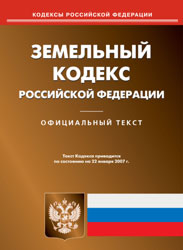 